Segretariato Generale della Giustizia AmministrativaUfficio unico contratti e risorseAllegato 6PROCEDURA NEGOZIATA tramite RDO MEPA ex art. 36 comma 2, lett.b), d.lgs 50/2016, per l’affidamento del “Servizio di vigilanza armata presso Palazzo Spada, sede istituzionale del Consiglio di Stato.”  Numero CIG: 7386191D9F SCHEMA PRESENTAZIONE OFFERTA ECONOMICA(DA INSERIRE A PENA DI ESCLUSIONE NELLA BUSTA “3”)DICHIARAZIONE DI OFFERTA ECONOMICA Il sottoscritto _______________________ nato a _________________ il ___________ C.F. _________________ (documento di identità _________________ rilasciato il ______________ da __________________), residente in _________, in qualità di _________________ e rappresentante della _________________ (di seguito “Impresa”), con sede in _________________, via _________________, codice fiscale _________________, P.IVA _________________, n. telefono_________________, n. fax_________________, indirizzo di posta elettronica _________________________________________, indirizzo PEC: ________________________________________________, DICHIARAche per l’esecuzione dei servizi oggetto d’appalto, come meglio descritti nel Capitolato Tecnico  Allegato “1“ e nelle Condizioni Generali, viene offerto un prezzo complessivo e incondizionato di €____________________________,__(in cifre), (dicasi _______________________________/ _____) (in lettere), corrispondente al ribasso del ________%(in cifre), (dicasi _____________ /_____ per cento)(in lettere), sull’importo posto a base di gara, oneri di sicurezza non soggetti al ribasso esclusi di € 154.602,47(dicasi centonocinquantaquattromilaseicentodue/47) ; b) il corrispettivo offerto è comprensivo delle seguenti voci, richieste a pena di esclusione, ai sensi dell’art. 95, comma 10, d.lgs. 50/2016:  1- costi della manodopera:  * 2 – oneri relativi alla salute ed alla sicurezza aziendale: € _________________________________ (diconsi euro __________________________________________________)Più precisamente l’importo è composto dalle seguenti voci:Se il costo dovesse essere inferiore a quello previsto nella tabella -  allegat alla presente -  presa a base per la determinazione del da parte del RSPP  - ulteriori giustificazioni: …………………………………………………………………………………………………….…………………………………………………..…………………………………………………………………………………………………….………………………………………………..…………………………………………………………………………………………………….………………………………………………..c) che quanto risulta dalle condizioni generali e dagli altri documenti di gara definisce in modo adeguato e completo l’oggetto delle prestazioni e ha consentito di acquisire tutti gli elementi per l’esatta valutazione delle stesse e dei relativi oneri, connessi, conseguenti e necessari per l’esecuzione a regola d’arte del servizio; d) di aver preso cognizione di tutte le circostanze generali e speciali che possono interessare l’esecuzione di tutte le prestazioni oggetto del contratto e che di tali circostanze ha tenuto conto nella determinazione del prezzo offerto, ritenuto remunerativo;e) di avere effettuato una verifica della disponibilità del personale necessario per l'esecuzione dei servizi nonché della disponibilità di attrezzature adeguate all'entità e alla tipologia e categoria dei servizi in appalto;f) 	che il costo del personale è stato valutato sulla base dei minimi salariali definiti dalla contrattazione collettiva nazionale di settore tra le organizzazioni sindacali dei lavoratori e le organizzazioni dei datori di lavoro comparativamente più rappresentative sul piano nazionale, delle voci retributive previste dalla contrattazione integrativa di secondo livello;g) che il valore economico dell’Offerta è adeguato e sufficiente rispetto al costo del lavoro e al costo relativo alla sicurezza, il quale, è congruo rispetto all’entità e alle caratteristiche dei lavori, dei servizi o delle forniture;h) di rinunciare a chiedere la risoluzione del contratto per eccessiva onerosità sopravvenuta ai sensi dell’articolo 1467 c.c. ed alla revisione del corrispettivo, di cui all’articolo 1664 c.c.;i) che l’offerta è irrevocabile ed impegnativa per i 180 giorni successivi al termine ultimo per la ricezione dell’offerta, sarà confermata per ulteriori 90 giorni qualora nel frattempo non sia intervenuta aggiudicazione e che detta offerta non sarà in alcun modo vincolante per l’Amministrazione. ________, lì, ______________________________	   	Firma- Alla suddetta dichiarazione deve essere allegata copia fotostatica del documento di identità del soggetto firmatario, in corso di validità (Carta d’Identità/Patente di guida rilasciata dal Prefetto/Passaporto). N. unità di personale Livello Livello Costo orario* Ore anno impiegate sull'appalto Importo anno manodopera per livello Totale complessivo annuo costo manodopera (art. 95, comma 10 d.lgs. 50/2016) (1)Totale complessivo annuo costo manodopera (art. 95, comma 10 d.lgs. 50/2016) (1)Oneri aziendali per la sicurezza (art. 95, comma 10 d.lgs. 50/2016) (2)Oneri aziendali per la sicurezza (art. 95, comma 10 d.lgs. 50/2016) (2)Costo dei materiali inclus nel servizioCosto dei materiali inclus nel servizioSpese generali_____%Utili d'impresa _____%Totale complessivo offerto esclusi oneri della sicurezza non soggetto a ribasso Totale complessivo offerto esclusi oneri della sicurezza non soggetto a ribasso Oneri della sicurezza non soggetti a ribasso Oneri della sicurezza non soggetti a ribasso 4.800,00Totale complessivo offerto comprensivo oneri della sicurezza non soggetto a ribassoTotale complessivo offerto comprensivo oneri della sicurezza non soggetto a ribasso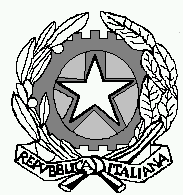 